WOLSINGHAM SCHOOL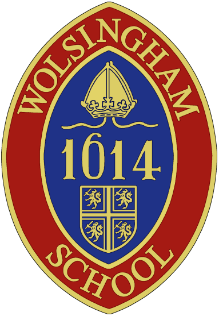 The Grammar School Building, West End, Wolsingham,Bishop Auckland, Co Durham, DL13 3DJTelephone 01388 527302609 on roll, Years 7-11Headteacher: Mr Jonathan FerstenbergAvailable immediately - start date negotiableFull Time Cover Supervisor (open to job share, flexible hours can be considered for the right candidate)Grade 3, Point 4 – 6; £18,426 - £19,171/annum pro rata - term time plus 3 CPD daysLocated at the heart of Weardale, an area of outstanding natural beauty, Wolsingham School is approximately 15 minutes’ drive west of Durham. For over 400 years, our school has been driven to bring out the very best in all of our students and our educational philosophy rests on four pillars: academic excellence, a rich extra-curricular life, character and citizenship, and exceptional pastoral care. We maintain the highest standards within a family atmosphere and our students are exceptionally well behaved. In 2018, Ofsted warmly confirmed our ‘Good’ rating saying, “Pupils are very happy at school and wear their uniform with pride.” Staff come to us each day from all over County Durham, as well as Newcastle and Northumberland. We are seeking to appoint a flexible team-player who is able to establish strong relationships with staff and students and take an active role in school life to become a Cover Supervisor.  We are very open minded in our search for the best possible Cover Supervisor and would welcome applications from a wide range of candidates, including those who have worked with children in other sectors, new teachers who have not yet found a permanent post, retired teachers looking to be part of a vibrant and happy school, and others. The post is open to Job Share and we would consider flexible working hours for the right candidate.Our cover supervisors play a wide ranging role in school life. They supervise classes of students when staff are absent, invigilate exams, accompany school parties on educational visits, and take on supervision duties.  Like all our support staff, you would have full Professional Development opportunities. A core part of our philosophy is that education should extend beyond the classroom: we hold over 15 extra-curricular clubs each week, ran over 50 educational visits last year and organise a huge range of in-school activities and events. Thus, if you like, you would have the chance to be fully involved in running clubs, supporting school events, working within a pastoral team and more.  Combining tradition and modernity, the school is in a stunning building that includes both original architecture and a new build and is set in extensive grounds.  We are likewise ambitious for the future: our current Year 7 cohort is oversubscribed and the Governors have recently resolved to join a local, high quality Multi Academy Trust so that we provide an even higher standard of education for many more years to come.   The Head Teacher, Mr Jonathan Ferstenberg, would be very happy to answer any questions you have and to take you on a tour of our school and grounds. To request an application pack or arrange a visit, please contact Mrs Jenny Linsley, our Personnel, Finance and Governance Officer, on 01388 527302, or email info@wolsinghamschool.net.  Applications may also be downloaded from our website.  Durham County Council is an Equal Opportunities Employer. We thus welcome applications from all sections of the community regardless of age, disability, gender, ethnicity or religion. Applicants with disabilities will be invited for interview if the essential job criteria are met. Our school is also committed to the protection and safety of its students. The successful applicant will be required to undertake an enhanced disclosure DBS check.We look forward to hearing from you.Closing date for receipt of applications:  10am on Friday 24 January 2020Interviews:  Thursday 30 January 2020